Publicado en Madrid el 19/01/2023 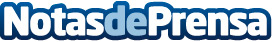 Shukran Foods lanza una alternativa al huevo 100% vegana Una apuesta revolucionaria para el canal horeca y para la industria alimentaria que mejora todos los aspectos clave del mercado: uso, sabor, nutrición e impacto medioambientalDatos de contacto:Shukran Foods914452611Nota de prensa publicada en: https://www.notasdeprensa.es/shukran-foods-lanza-una-alternativa-al-huevo Categorias: Gastronomía Sociedad Restauración Consumo Sostenibilidad http://www.notasdeprensa.es